О снятии с учета малоимущихграждан, нуждающихся в жилых помещениях.         Руководствуясь  пунктом 1  части 1 статьи 56 Жилищного кодекса РФ, Протоколом заседания жилищной комиссии о снятии с  учёта малоимущих граждан, нуждающихся в жилых помещениях, предоставляемых по договорам социального найма администрации Жигаловского муниципального образования от  27.02.2023 г., решением Жилищной комиссии Жигаловского муниципального образования № 02/2023 от 27.02.2023г., Администрация Жигаловского муниципального образования постановляет:Снять с учета следующих граждан, нуждающихся в жилых помещениях, предоставляемых по договорам социального найма. 1.1 на основании личного заявления:-  Лосеву Галину  Валентиновну,05.09.1972г.р., проживающую по адресу: Иркутская область, р.п. Жигалово, ул.Неугодниковская,101 кв.2  2.Андреевой Т.А., ведущему специалисту, довести до сведения граждан, указанных в пункте 1.1  настоящего постановления.            Глава Жигаловского муниципального образования                                      Д.А. Лунёв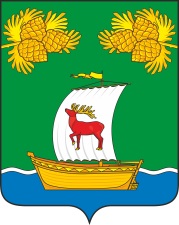 РОССИЙСКАЯ ФЕДЕРАЦИЯИРКУТСКАЯ ОБЛАСТЬАДМИНИСТРАЦИЯЖИГАЛОВСКОГО МУНИЦИПАЛЬНОГО ОБРАЗОВАНИЯПОСТАНОВЛЕНИЕ27.02.2023 г. №  23                              р.п. Жигалово